Gdynia, 07.02.2020 r.Wykonawcy ubiegający się o udzielenie zamówienia publicznegoDotyczy postępowania „USŁUGA  KOMPLEKSOWEGO UTRZYMANIA CZYSTOŚCI I PORZĄDKU ORAZ PRAC POMOCNICZYCH DLA SZPITALI POMORSKICH Spółka z o. o. w lokalizacji POMORSKIEGO CENTRUM CHORÓB ZAKAŹNYCH I GRUŹLICY W GDAŃSKU” D25M/251/32-64rj/19Pytanie 1Z treści art. 36b p.z.p. regulującego wprowadzanie podwykonawców wynika, iż obowiązek wskazania nazw podwykonawców dotyczy jedynie podwykonawców znanych na etapie składania oferty. Na etapie składania ofert Wykonawca nie zawsze jest w stanie podać dokładnych danych podwykonawcy z którego usług będzie korzystał. Dopiero w trakcie realizacji zamówienia na potrzeby należytego wykonania usługi Wykonawca może skorzystać z usług podwykonawcy, a co za tym idzie przekazać Zamawiającemu wymagane dane i informacje o podwykonawcy (zgodnie z art. 36b ust.1a P.zp.). W związku z powyższym prosimy o potwierdzenie czy Wykonawca dobrze rozumie, że obowiązek wskazania nazw podwykonawców  dotyczy jedynie tych, znanych na etapie składania oferty, którzy w szczególności udostępniają swoje zasoby lub których wykonawca będzie chciał uwzględnić w wyjaśnieniach niskiej ceny?Odpowiedź Zamawiającego:Tak, Zamawiający potwierdza, iż obowiązek wskazania nazw podwykonawców dotyczy  podwykonawców znanych na etapie składania oferty, przy czym Zamawiający zwraca uwagę na obowiązki Wykonawcy wynikające z art. 36b ust. 1a ustawy PZP i tym samym Zamawiający informuje, iż żąda przed przystąpieniem do realizacji zamówienia przedłożenia Zamawiającemu wszystkich informacji w formie pisemnej, o których mowa w ww przepisie. Obowiązek ten dotyczy także sytuacji, gdy powierzenie części zamówienia podwykonawcy nastąpić ma w trakcie realizacji umowy.Pytanie 2Wnosimy o wyrażenie zgody na zatrudnienie pracowników na umowę zlecenie wyłącznie w przypadku nagłych i niespodziewanych nieobecności, pracownika zatrudnionego na umowę o pracę, wynikających z przyczyn losowych (m.in. zwolnienia lekarskie, porodu, urlopu na żądanie). Uzasadnienie:Konieczność zachowania wymogu zatrudnienia wyłącznie na umowę o pracę w sytuacjach losowych, zdarzeniach niemożliwych do przewidzenia jest nierealne. Wykonawca nie jest w stanie przewidzieć ile osób będzie w danym okresie czasu np. na zwolnieniu lekarskim. Zatrudnienie na umowę o pracę poprzedzane jest spełnieniem szeregu wymagań m. in. wykonaniem i dostarczenia badań lekarskich z zakresu medycyny pracy, czy szkoleń BHP, co w sytuacjach nagłych jest nierealne i wymaga dodatkowego czasu. W związku z powyższym wnosimy jak na wstępie.Odpowiedź Zamawiającego:Zamawiający nie wyraża zgody. Wykonawca oraz jego podwykonawcy zobowiązani są zatrudnić na podstawie umowy o pracę osoby wykonujące czynności w zakresie realizacji zamówienia, jeżeli wykonanie tych czynności polega na wykonywaniu pracy w sposób określony w art. 22 § 1 ustawy z dnia 26 czerwca 1974 r. - Kodeks pracy (j.t Dz.U. z 2018 r., poz. 917 z późn. zm.) tj. spełniający przesłanki do uznania, iż osoby te wykonują czynności kwalifikujące się do zawarcia umowy o pracę.  Jednocześnie Zamawiający informuje, że wymóg zatrudnienia na umowę o pracę dotyczy zasady, a nie krótkotrwałych uzasadnionych wyjątków. W tym zakresie daną sytuację zobowiązany jest ocenić Wykonawca i ustalić czy zachodzą przesłanki zawarcia umowy o pracę zgodnie z przepisami ustawy Kodeks pracy.Pytanie 3Uprzejmie prosimy o odstąpienie od wymogu wniesienia zabezpieczenia należytego wykonania umowy.  Wymóg wniesienia zabezpieczenia należytego wykonania umowy, niezależnie od formy wniesienia, jest dodatkowym elementem kosztotwórczym, który Wykonawcy muszą uwzględnić w cenie oferty. Po pierwsze udzielenie gwarancji należytego wykonania umowy wiąże się z opłatami wnoszonymi przez Wykonawcę do ubezpieczyciela lub banku. Niezależnie od zapłaconych składek Wykonawca jest zmuszony celem uzyskania gwarancji należytego wykonania kontraktu do wniesienia odpowiednich zabezpieczeń w postaci np. depozytu gotówkowego, blokady środków na rachunku, hipoteki lub innych poręczeń majątkowych. Konieczność wniesienia zabezpieczenia należytego wykonania umowy powoduje zamrożenie istotnej części kapitału obrotowego na czas trwania kontraktu, którego koszt utrzymania w tym czasie Wykonawca doliczy do kosztów gwarancji. W konsekwencji spowoduje to podwyższenie kosztów wykonania usługi dla Zamawiającego, co przy długim okresie trwania umowy i dużej wartości zamówienia zawyży wartość oferty w sposób nieadekwatny do przedmiotu zamówienia. Ponadto nadmieniamy, iż na chwilę obecną koszty uzyskania gwarancji należytego wykonania kontraktu są znacząco wyższe niż to miało miejsce kilka lat temu, wpływ na takie koszty ma obecna sytuacja gospodarcza kraju w danej branży (koszty niniejsze wzrosły ze względu na fakt, iż wiele przedsiębiorstw budowlanych, które podpisały umowy o świadczenie usługi publicznej, nie zrealizowały swoich zobowiązań czego następstwem było wypłacanie przez firmy ubezpieczeniowe i banki należności z tytułu wystawionych przez nie gwarancji).W związku z powyższym wnosimy jak na wstępie. W przypadku odpowiedzi negatywnej prosimy o obniżenie wysokości zabezpieczenia do 1,5 %. Odpowiedź Zamawiającego:Zamawiający nie odstąpi o zabezpieczenia należytego wykonania umowy i pozostawia je na dotychczasowym poziomie.Pytanie 4Prosimy Zamawiającego o obniżenie kar umownych przewidzianych w projekcie umowy. Zamawiający wykorzystuje pozycję dominującą organizatora przetargu i uprzywilejowaną pozycję Zamawiającego wobec Wykonawcy, polegającą na nałożeniu w SIWZ rażąco wygórowanych kar umownych na Wykonawcę.Prosimy Zamawiającego o zmniejszenie wartości kary zawartej w paragrafie 11 ust. 1 pkt. a) zgodnie z poniższą propozycją: „trzykrotny przypadek  stwierdzenia przez upoważnionego przedstawiciela Zamawiającego, nie usunięcia uchybień  o których mowa w § 5 ust. 4  w zakresie wykonywanej usługi   - w wysokości 400 zł (słownie: czterysta złotych)”Relacja wysokości przewidzianych kar umownych do uchybień, na wypadek których zostały przewidziane, powoduje zachwianie relacji pomiędzy wysokością zastrzeżonej kary umownej do  wysokości wynagrodzenia za wykonanie zobowiązania oraz zachwianie stosunku wysokości zastrzeżonej kary umownej do wysokości doznawanej szkody (zob. wyrok Sądu Najwyższego z dnia 21 września 2007 r., V CSK 139/07 oraz uchwałę składu 7 sędziów Sądu Najwyższego z dnia 6 listopada 2003 r., III CZP 61/03). Kara umowna jest, bowiem surogatem odszkodowania, zastrzeżonym w określonej wysokości i nie może prowadzić do nieuzasadnionego wzbogacenia wierzyciela (zob. wyrok Sądu Apelacyjnego w Katowicach z dnia 28 września 2010 r., V ACa 267/10). Kary umowne zastrzeżone przez Zamawiającego pozwolą mu nie tylko na pokrycie ewentualnej szkody, ale przede wszystkim na sfinansowanie znacznej części zamówienia przez Wykonawcę, a tym samym na wzbogacenie Zamawiającego. Pozbawienie Wykonawcy znacznej części miesięcznego wynagrodzenia z powodu jednorazowych uchybień, doprowadzi do zachwiania zasady ekwiwalentności świadczeń w umowie o charakterze wzajemnym. Fakt, że kara umowna pełni funkcję dyscyplinującą, nie może prowadzić do nadmiernego wzbogacenia Zamawiającego. Kara umowna pełni w pierwszej kolejności funkcję odszkodowawczą (zob. wyrok Sądu Apelacyjnego w Szczecinie z dnia 4 grudnia 2014 r., I ACa 793/14 oraz wyrok Sądu Apelacyjnego w Szczecinie z dnia 23 września 2014 r., I ACa 343/14). Przewidziane przez Zamawiającego kary umowne są nie do zaakceptowania, ponieważ prowadzą do rażącego pokrzywdzenia jednej ze stron, w sposób nieadekwatny do celu ochrony, którą zamierzała uzyskać strona przez jej wprowadzenie (zob. wyrok Sądu Apelacyjnego w Gdańsku z dnia 14 maja 2013 roku, I ACa 173/13). W związku z powyższym wnosimy jak na wstępie. Dodatkowo    zapłaty kary umownej nie pozbawia Zamawiającego prawa dochodzenia na zasadach ogólnych odszkodowania przewyższającego wysokość kary umownej.Odpowiedź Zamawiającego:Zamawiający nie wyraża zgody na zmianę. Z uwagi na wyjątkowo wysokie zagrożenie epidemiologiczne w lokalizacji na rzecz której będzie świadczona usługa, Zamawiający musi zadbać o jak najwyższe standardy. Stąd takie kary umowne w przypadku niedopełnienia obowiązków wynikających z umowy, które to uchybienia mogą w konsekwencji zagrozić życiu lub zdrowiu ludzkiemu. Ponadto Zamawiający wskazuje, że Wykonawca ma szansę na usunięcie uchybień niezwłocznie stosownie do treści § 5 ust. 4 projektu umowy, dopiero brak usunięcia stwierdzonych nieprawidłowości spowoduje naliczenie kar umownych.Pytania dotyczące Załącznik 7 punkt VIII. Wykaz rodzajów preparatów dezynfekcyjnych, do stosowania, których zobowiązany jest Wykonawca wraz z wymaganym minimalnym miesięcznym szacunkowym zużyciemPytanie 5Czy zamawiajcy dopuści środek dezynfekcyjny przeznaczony do dezynfekcji dużych powierzchni Incidin Pro? Działający na B, F, Tbc (M. tuberculosis), V (HBV,HCV,HIV), Rota, Noro (norowirus mysi), Adeno, Polyoma SV 40, . Preparat bez substancji lotnych i zapachowych posiadający doskonałe właściwości myjące oraz szeroką tolerancję materiałową jak: metale, linoleum, PVC, ceramikę, gumę, tworzywa sztuczne. Zawierający w swoim składzie: 2-fenoksyetanol, dodecyloaminy, chlorek benzalkoniowy. Przebadany zgodnie z normami: EN 13727, EN 13624, EN 14348, EN 14476, EN 1276, EN 1650, EN 13697, IGiChP - działanie prątkobójcze, DGHM, RKI. Posiada pozytywna opinię ImiDz.Odpowiedź Zamawiającego:Tak, Zamawiający dopuści.Pytanie 6Czy zamawiający dopuści środek preparat chlorowy Medicarine? Środek dezynfekcyjny oparty o dichloroizocjanouran sodu, nie zawierający kwasów organicznych. W tabletkach, o obojętnym pH 6,5 – 7,5 dla 1% roztworu roboczego. Działający na bakterie, wirusy, grzyby, Tbc przeznaczony do dezynfekcji dużych powierzchni zmywalnych, również obciążonych materiałem organicznym jak i służący do zalewania plam krwi. Max. stężenie aktywnego chloru w roztworze - do 2000 ppm. Posiadający potwierdzone działanie na Clostridium difficile (w warunkach brudnych). Przebadany przez PZH oraz spełniający normy: EN 1650, EN 1276. Zakres działania B,F,V (Adeno, Rota, Polio),Tbc (M. tuberculosis) – 15 min, S  (Cl. difficile R027)Odpowiedź Zamawiającego:Tak, Zamawiający dopuści.Pytanie 7Czy zamawiający dopuści środek Incidin Liquid Spray? Środek dezynfekcyjny jest preparatem alkoholowym zawierający amfotenzydy,1-propanol oraz 2-propanol, przeznaczony do szybkiej dezynfekcji małych powierzchni i miejsc trudno dostępnych. Preparat alkoholowy nie zawierający pochodnych fenolowych, QAV i aldehydów. Przetestowany zgodnie z normami: EN 13727, EN 13624, EN 14348, VAH - DGHM, RKI, PZH, IGiChP – Tbc. Posiada pozytywną opinię IMiDz. Zakres działania B ( wtym MRSA), F, V (HIV, HBV, HCV, Adeno, Rota) do 1 min, Tbc (M. tuberculosis) do 5 min.Odpowiedź Zamawiającego:Tak, Zamawiający dopuści.Pytanie 8Czy zamawiający dopuści środek  Incidin Active ? Środek dezynfekcyjny jest preparatem dezynfekcyjnym  w postaci proszku oparty o aktywny tlen zawierający nadwęglan sodu, przeznaczony do mycia i dezynfekcji wszelkich powierzchni zmywalnych i przedmiotów które można zanurzyć w roztworze preparatu. Możliwość zastosowania do powierzchni mających kontakt z żywnością. Możliwość stosowania w stężeniu 1-2%. Czas działania przy stężeniu 2% B, F, V, Tbc, S (Cl. difficile) warunki czyste i brudne – 10 min. Przebadany zgodnie z normami: EN 13727, EN 13624, EN 14476, EN 14348, EN 13704, IGiChP - M. tuberculosis oraz DGHM, PZH.Odpowiedź Zamawiającego:Tak, Zamawiający dopuści.Pytanie 9Czy zamawiający dopuści środek Surfanios Premium? Środek dezynfekcyjny jest preparatem w koncentracie przeznaczony do mycia i dezynfekcji dużych powierzchni zmywalnych; oparty o aminy czwartorzędowe, bez aldehydów, alkoholi, fenoli, chloru,  innych substancji lotnych; posiadający bardzo dużą kompatybilność materiałową (także powierzchnie metalowe, powierzchnie pokryte linoleum oraz wykonane z tworzyw sztucznych np. pleksiglas) i użytkową; niskie stężenie roztworu roboczego –  0,25%; skuteczny na  B, F (C. albicans), wirusy (BVDV, Vaccinia, HIV, HBV, HCV, Rotawirus); opakowania 5 l –do każdego kanistra pompa dozująca 20ml; wyrób medyczny. Możliwość stosowania w oddziałach pediatrycznych.Odpowiedź Zamawiającego:Tak, Zamawiający dopuści.Pytanie 10W ramach usługi Wykonawca ma myć oprawy lamp lub inne urządzenia będące pod napięciem. W związku z tym czy Zamawiający potwierdza, że zapewni pracownika technicznego, który będzie zdejmować te oprawy?  Odpowiedź Zamawiającego:Wykonawca ma myć lampy oświetleniowe i elektryczne urządzenia ruchome po uprzednim zabezpieczeniu tego obszaru przez pracownika pionu technicznego Zamawiającego. Zamawiający zapewni pracownika do zdejmowania opraw świetlnych.Pytanie 11Z treści art. 36b p.z.p. regulującego wprowadzanie podwykonawców oraz treści formularza jednolitego europejskiego dokumentu zamówienia wynika, iż obowiązek wskazania nazw podwykonawców dotyczy jedynie podwykonawców znanych na etapie składania oferty. Na etapie składania ofert Wykonawca nie zawsze jest w stanie podać dokładnych danych podwykonawcy z którego usług będzie korzystał. Dopiero w trakcie realizacji zamówienia na potrzeby należytego wykonania usługi Wykonawca może skorzystać z usług podwykonawcy, a co za tym idzie przekazać Zamawiającemu wymagane dane i informacje o podwykonawcy (zgodnie z art. 36b ust.la P.zp.). W związku z powyższym prosimy o potwierdzenie czy Wykonawca dobrze rozumie, że obowiązek wskazania nazw podwykonawców w formularzu oferty dotyczy jedynie tych znanych na etapie składania oferty, którzy w szczególności udostępniają swoje zasoby lub których wykonawca będzie chciał uwzględnić w wyjaśnieniach niskiej ceny?Odpowiedź Zamawiającego:Tak, Zamawiający potwierdza, iż obowiązek wskazania nazw podwykonawców dotyczy  podwykonawców znanych na etapie składania oferty, przy czym Zamawiający zwraca uwagę na obowiązki Wykonawcy wynikające z art. 36b ust. 1a ustawy PZP i tym samym Zamawiający informuje, iż żąda przed przystąpieniem do realizacji zamówienia przedłożenia Zamawiającemu wszystkich informacji w formie pisemnej, o których mowa w ww przepisie. Obowiązek ten dotyczy także sytuacji, gdy powierzenie części zamówienia podwykonawcy nastąpić ma w trakcie realizacji umowy.Pytanie 12Czy Zamawiający potwierdza, że Wykonawca zabezpiecza środki do mycia i dezynfekcji kaczek, basenów, misek nerkowatych, które są własnością Zamawiającego.Odpowiedź Zamawiającego:Nie, środki do posiadanych przez Zamawiającego  myjni-dezynfektorów zapewnia Zamawiający.Pytanie 13 Czy Zamawiający dopuszcza  stosowanie ściereczek wielorazowego użytku w części niemedycznej?Odpowiedź Zamawiającego:Nie, Zamawiający nie dopuszcza.Pytanie 14 Czy Zamawiający potwierdza w związku z zapisem z załączonym w pkt.29 Opisu Przedmiotu Zamówienia tj:” (…) Zamawiający wymaga aby sprzęt i narzędzia stosowane do wykonywania przedmiotu zamówienia nie były dotychczas nigdzie używane”Odpowiedź Zamawiającego:Tak potwierdza zgodnie z zapisem OPZ.Pytanie 15
Czy Zamawiający wyrazi zgodę na dodanie klauzuli dopuszczającej rozwiązanie umowy z zachowaniem jednomiesięcznego okresu wypowiedzenia? Dla ułatwienia przedstawiamy propozycję takiego zapisu:„Umowa może być rozwiązana przez każdą ze stron z zachowaniem  jednomiesięcznego okresu wypowiedzenia. Wypowiedzenie dla swej ważności wymaga formy pisemnej. Wykonawcy przysługuje prawo rozwiązania umowy z zachowaniem okresu wypowiedzenia bez żadnych konsekwencji i roszczeń ze strony Zamawiającego, w szczególności w przypadku: braku ekonomicznego uzasadnienia dalszego wykonywania przedmiotu umowy (nastąpi wzrost kosztów świadczonych usług, co powodować będzie działalność Wykonawcy ze stratą na tym kontrakcie), jeżeli jest to podyktowane istotnym interesem prawnym, ekonomicznym, gospodarczym lub finansowym Wykonawcy,innych ważnych przyczyn.Podkreślamy, iż wprowadzenie klauzuli dopuszczającej rozwiązanie umowy z zachowaniem okresu wypowiedzenia jest korzystne dla obu Stron, zarówno Zamawiającego jak i Wykonawcy. W/w zapis dostosowuje zapisy umowy do bardzo zmiennej sytuacji gospodarczej. W przypadku zaistnienia sytuacji, za którą żadna ze Stron nie ponosi odpowiedzialności a uniemożliwiających dalszą realizację przedmiotu zamówienia, każda ze Stron będzie uprawniona do rozwiązania umowy z zachowaniem okresu wypowiedzenia, który umożliwi drugiej stronie przygotowanie się do jej zakończenia. Odpowiedź Zamawiającego:Zamawiający nie wyraża zgody na zmianę w powyższym zakresie.Pytanie 16W umowie proponujemy dodać zapis dający możliwość zmiany zawartej umowy (tj. wzrostu wynagrodzenia umownego Wykonawcy) w sposób następujący: „Dopuszcza się zmianę zawartej umowy w trakcie jej obowiązywania, w następujących przypadkach: wzrostu wynagrodzenia umownego netto Wykonawcy - o koszty związane z ze wzrostem minimalnego wynagrodzenia za pracę.wzrostu wynagrodzenia umownego netto Wykonawcy - o  wskaźnik wzrostu cen towarów i usług konsumpcyjnych ogłaszany przez Prezesa Głównego Urzędu Statystycznego,podwyższenia kosztów wykonania przedmiotu niniejszej umowy w szczególności w związku ze zmianą przepisów prawa, powodującą wzrost kosztów wykonania usługi, w tym również znacznego zwiększenia zużycia środków czystościowych i higieniczno-sanitarnych / wzrostu kosztów mediów.Odpowiedź Zamawiającego:Zamawiający nie wyraża zgody na zmianę projektu umowy w powyższym zakresie. Wszystkie okoliczności pozwalające na zmianę umowy zawarte zostały w paragrafie 15 Projektu Umowy.Pytanie 17Czy Zamawiający dopuszcza zamontowanie na terenie Szpitala pralko-suszarki do prania mopów i ścierek i odzieży ochronnej ?Odpowiedź Zamawiającego:Nie, Zamawiający nie dopuszcza.Pytanie 18Zwracamy się z prośbą o modyfikację § 11 wzoru umowy, poprzez zmniejszenie wygórowanych kar umownych o 50%.    W procedurze udzielania i realizacji zamówień publicznych to zamawiający jest w pozycji uprzywilejowanej względem wykonawców, umożliwiającej mu narzucanie warunków dotyczących realizacji zamówienia, jednak powinien on tak ukształtować treść umowy aby realizacja zamówienia w ogóle była możliwa. Zatem zastrzeganie kar umownych nie powinno być celem samym w sobie, ale środkiem dyscyplinującym wykonawcę. Wielokrotnie wskazywała na to Krajowa Izba Odwoławcza, m.in. w wyroku z dnia 5 marca 2014 r., sygn. akt KIO 283/14.Zamawiający próbuje wykorzystać swoją pozycję dominującą w przetargu i wbrew zasadom współżycia społecznego, wprowadzić do umowy rażąco wygórowaną karę umowną, która z uwagi na swą konstrukcję, może mieć zastosowanie zarówno w przypadku drobnego uchybienia, nieskutkującego powstaniem jakiejkolwiek szkody po stronie Zamawiającego, jak i w przypadku niewykonania zobowiązania w znacznej części. Kara umowna winna zostać opisana w sposób zróżnicowany, w zależności od rangi, skutków i okresu trwania uchybienia, jak i wpływu uchybień na funkcjonowanie Zamawiającego. Nie można również zapominać, że podstawową funkcją kary umownej jest naprawienie szkody (zryczałtowane odszkodowanie), a zatem stawka kary umownej nie powinna być ustalona abstrakcyjnie, lecz z uwzględnieniem przewidywanej szkody, jaka może powstać po stronie Zamawiającego. Jednakże postanowienie projektu umowy nie zostało oparte na powyższych założeniach, stąd wniosek o jego zmianę.Zaproponowane przez wykonawcę zmiany poprzez obniżenie wysokości kar umownych, zróżnicowanie  ich wysokości w stosunku o rangi, skutku i okresu trwania uchybienia i jego wpływu na funkcjonowanie zamawiającego ma z jednej strony zapewnić, iż w dalszym ciągu kary umowne będą spełniały funkcję represyjną, z drugiej zaś, że zaczną spełniać funkcję odszkodowawczą, a nie „zarobkową”.Odpowiedź Zamawiającego:Zamawiający nie wyraża zgody na zmianę. Z uwagi na wyjątkowo wysokie zagrożenie epidemiologiczne w lokalizacji na rzecz której będzie świadczona usługa, Zamawiający musi zadbać o jak najwyższe standardy. Stąd takie kary umowne w przypadku niedopełnienia obowiązków wynikających z umowy, które to uchybienia mogą w konsekwencji zagrozić życiu lub zdrowiu ludzkiemu.Pytanie 19W związku z brakiem w treści ogłoszenia o zamówieniu/SIWZ postanowień odnoszących się do sposobu oceny spełniania warunków udziału w postępowaniu przez Wykonawców ubiegających się wspólnie o udzielenie zamówienia publicznego, wnioskujemy o potwierdzenie, iż w przypadku Wykonawców wspólnie ubiegających się o udzielenie zamówienia warunek dotyczący zdolności technicznej lub zawodowej może być spełniony łącznie przez Wykonawców występujących wspólnie.Odpowiedź Zamawiającego:Zasady dotyczące składania oferty przez Wykonawców wspólnie ubiegających się o udzielenie zamówienia Zamawiający określił w rozdziale X SIWZ. Zapisy te reguluje art. 23 ustawy PZP. Zgodnie z rozdz. X pkt. 3 SIWZ: „Przepisy dotyczące Wykonawcy stosuje się odpowiednio do Wykonawców wspólnie ubiegających się o udzielenie zamówienia.” Konstrukcja Wykonawców wspólnie ubiegających się o udzielenie zamówienia publicznego została przewidziana w ustawie PZP między innymi po to, aby umożliwić wykonawcom, którzy samodzielnie nie byliby w stanie spełnić warunków, aby działając wspólnie z innym wykonawcą mogli w sposób skuteczny o zamówienie publiczne się ubiegać. Taka idea przyświecała ustawodawcy i w związku z tym nie ma konieczności w treści SIWZ dokonywać interpretacji przepisów prawa. Wykonawcy wspólnie ubiegający się o zamówienie są zobowiązani samodzielnie wykazać się brakiem podstaw do wykluczenia, zaś w przypadku warunków mogą spełniać je wspólnie. Zamawiający dopuszcza wspólne spełnianie warunków udziału w postępowaniu lub spełnianie warunku w całości przez jednego z konsorcjantów. Zamawiający wyjaśnia przy tym, iż w przypadku warunku dotyczącego zdolności technicznej lub zawodowej tj. doświadczenia w zakresie już zrealizowanych zamówień niedopuszczalne jest podzielenie wartości zrealizowanego zamówienia pomiędzy dwa zamówienia, z których każde realizował jeden z konsorcjantów (wartość wykazanego zamówienia nie może być niższa niż 1 000 000 zł).Pytanie 20Zmawiający określił w SIWZ wymóg zatrudnienia pracowników wykonujących czynności porządkowe lub czynności sprzątania na umowę o pracę. Wnosimy o wyrażenie zgody na zatrudnienie pracowników na umowę zlecenie wyłącznie na zastępstwa urlopowo-chorobowe. Konieczność zachowania wymogu zatrudnienia wyłącznie na umowę o pracę w sytuacjach losowych, zdarzeniach niemożliwych do przewidzenia jest nierealne.  Wykonawca nie jest w stanie przewidzieć ile osób będzie w danym okresie czasu np. na zwolnieniu lekarskim. Zatrudnienie na umowę o pracę wymaga chociażby dostarczenia badań lekarskich, co w sytuacjach nagłych jest nierealne i wymaga dodatkowego czasu. W związku z  powyższym wnosimy jak na wstępie.Odpowiedź Zamawiającego:Zamawiający nie wyraża zgody. Wykonawca oraz jego podwykonawcy zobowiązani są zatrudnić na podstawie umowy o pracę osoby wykonujące czynności w zakresie realizacji zamówienia, jeżeli wykonanie tych czynności polega na wykonywaniu pracy w sposób określony w art. 22 § 1 ustawy z dnia 26 czerwca 1974 r. - Kodeks pracy (j.t Dz.U. z 2018 r., poz. 917 z późn. zm.) tj. spełniający przesłanki do uznania, iż osoby te wykonują czynności kwalifikujące się do zawarcia umowy o pracę.  Jednocześnie Zamawiający informuje, że wymóg zatrudnienia na umowę o pracę dotyczy zasady, a nie krótkotrwałych uzasadnionych wyjątków. W tym zakresie daną sytuację zobowiązany jest ocenić Wykonawca i ustalić czy zachodzą przesłanki zawarcia umowy o pracę zgodnie z przepisami ustawy Kodeks pracy.Pytanie 21Czy Zamawiający dopuszcza zatrudnienie pracowników na umowę zlecenie do prac okresowych jak mycie okien  i  polimeryzacja?Odpowiedź Zamawiającego:Zamawiający nie wyraża zgody. Wykonawca oraz jego podwykonawcy zobowiązani są zatrudnić na podstawie umowy o pracę osoby wykonujące czynności w zakresie realizacji zamówienia, jeżeli wykonanie tych czynności polega na wykonywaniu pracy w sposób określony w art. 22 § 1 ustawy z dnia 26 czerwca 1974 r. - Kodeks pracy (j.t Dz.U. z 2018 r., poz. 917 z późn. zm.) tj. spełniający przesłanki do uznania, iż osoby te wykonują czynności kwalifikujące się do zawarcia umowy o pracę.  Jednocześnie Zamawiający informuje, że wymóg zatrudnienia na umowę o pracę dotyczy zasady, a nie krótkotrwałych uzasadnionych wyjątków. W tym zakresie daną sytuację zobowiązany jest ocenić Wykonawca i ustalić czy zachodzą przesłanki zawarcia umowy o pracę zgodnie z przepisami ustawy Kodeks pracy.Pytanie 22Czy Zamawiający ma zawarte umowy na odbiór odpadów biodegradowalnych i zielonych, niebezpiecznych i niesegregowanych? Czy też zawarcie takich umów jest po stronie Wykonawcy?Odpowiedź Zamawiającego:Odnośnie odpadów niebezpiecznych i niesegregowanych w stosunku do odpadów wytwarzanych w związku z działalnością Zamawiającego, Zamawiający ponosi odpowiedzialność i ma odpowiednie uregulowania prawne. W zakresie odpadów zielonych powstających w związku z realizacją usługi odpowiedzialność ponosi Wykonawca jako wytwórca odpadów i winien dokonać odpowiednich czynności prawnych w tym zakresie.Pytanie 23Prosimy o potwierdzenie zapisów z paragrafu 11 punkt 1 podpunkt a) wzoru umow,że „ dwukrotny przypadek stwierdzenia przez upoważnionego przedstawiciela Zamawiającego uchybień w zakresie wykonanej usługi ”ma się odnosić  do dwukrotnego stwierdzenia nieprawidłowości w skali miesiąca.Odpowiedź Zamawiającego:Przypadek ma zastosowanie  do dwukrotnego w skali miesiąca stwierdzenia nieprawidłowości przez  Zamawiającego.Pytanie 24Prosimy o dodanie do paragrafu 11 punkt 1 podpunkt a) wzoru umowy następującego zapisu: „Stwierdzenie uchybień w realizacji usługi potwierdzane będzie protokołem podpisanym przez przedstawicieli obu stron”Odpowiedź Zamawiającego:Zamawiający nie wyraża zgody na zmianę, mając świadomość, iż udowodnienie przedmiotowej okoliczności uzasadniającej naliczenie kary umownej będzie leżało po stronie Zamawiającego.Pytanie 25Prosimy o zmianę paragrafu 5 punkt 4 wzoru umowy na następujący zapis: „Usuwanie uchybień musi następować natychmiast, o ile technicznie jest to możliwe jednak nie później niż po upływie 2 godzin”Odpowiedź Zamawiającego:Zamawiający nie wyraża zgody na dokonanie zmiany zapisu umowy.Pytanie 26Prosimy o potwierdzenie, że udostępnienie wykonawcy pomieszczeń niezbędnych do prawidłowej realizacji usługi będzie bezpłatne. Zamawiający będzie jedynie naliczał koszty eksploatacyjne.Odpowiedź Zamawiającego:Udostępnienie przez Zamawiającego jakichkolwiek pomieszczeń będzie wymagało zawarcia odrębnej umowy najmu, a Wykonawca będzie zobowiązany do uiszczania opłat eksploatacyjnych naliczanych wg aktualnych cen kalkulacyjnych kosztów ponoszonych przez Zamawiającego (zgodnie z opisem zawartym w cz. V OPZ) oraz kosztów najmu w wysokości 12,48 zł netto za 1m² + obowiązujący podatek VAT.”„Zamawiający jednocześnie informuje o zwiększeniu możliwości udostępnienia na czas trwania umowy dla potrzeb wykonywanej usługi, pomieszczeń gospodarczych o łącznej powierzchni do 95.90 m2 zgodnie z załączonym rysunkiem (jn.). Pomieszczenia gospodarcze - siedem pomieszczeń oznaczonych na rysunku linią kolorem niebieskim. W związku z tym  modyfikuje w tym zakresie zapis OPZ cz. V pkt. 21.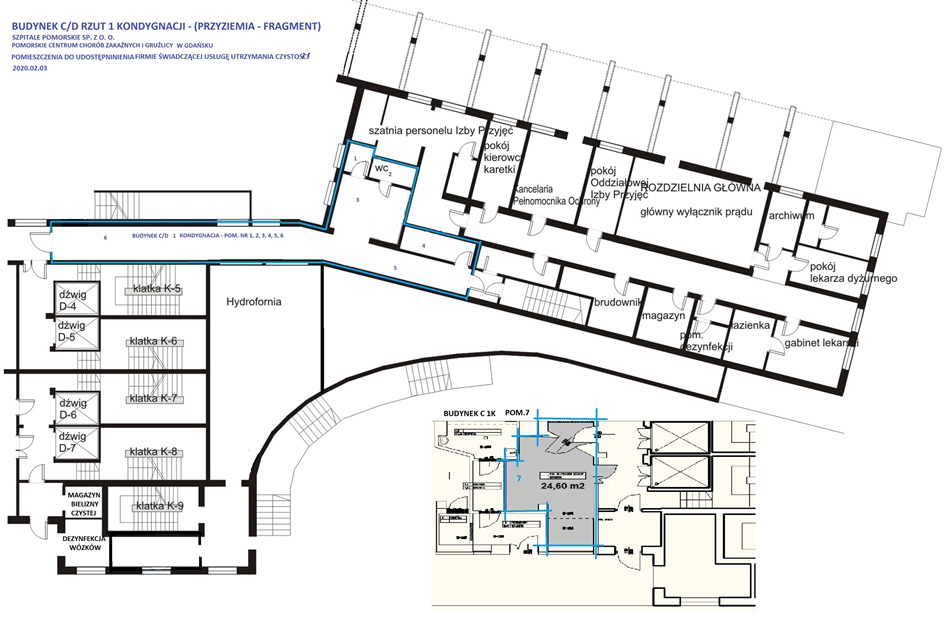 Pytanie 27Prosimy o potwierdzenie, iż Zamawiający zgodnie z aktualnie obowiązującymi przepisami PZP wymaga zatrudnienia pracowników na umowy o pracę do wykonywania wszystkich czynności związanych ze  świadczeniem usługi porządkowo-czystościowej,  opisanych w SIWZ.Odpowiedź Zamawiającego:Wykonawca oraz jego podwykonawcy zobowiązani są zatrudnić na podstawie umowy o pracę osoby wykonujące czynności w zakresie realizacji zamówienia, jeżeli wykonanie tych czynności polega na wykonywaniu pracy w sposób określony w art. 22 § 1 ustawy z dnia 26 czerwca 1974 r. - Kodeks pracy (j.t Dz.U. z 2018 r., poz. 917 z późn. zm.) tj. spełniający przesłanki do uznania, iż osoby te wykonują czynności kwalifikujące się do zawarcia umowy o pracę.  Jednocześnie Zamawiający informuje, że wymóg zatrudnienia na umowę o pracę dotyczy zasady, a nie krótkotrwałych uzasadnionych wyjątków. W tym zakresie daną sytuację zobowiązany jest ocenić Wykonawca i ustalić czy zachodzą przesłanki zawarcia umowy o pracę zgodnie z przepisami ustawy Kodeks pracy.Pytanie 28Czy Zamawiający dopuszcza aby pracownik Wykonawcy przemieszczał się między oddziałami i wykonywał czynności porządkowe na różnych oddziałach?Odpowiedź Zamawiającego:Zamawiający nie dopuszcza  w czasie tej samej zmiany. Pytanie 29Czy Zamawiający w czasie trwania kontraktu planuje remonty z wyłączeniami powierzchni do sprzątania? Nie ujęte w SIWZ. Jeżeli odpowiedź jest TAK, proszę o podanie szacunkowej wielkości powierzchni przeznaczonej do remontu?Odpowiedź Zamawiającego:Zamawiający nie przewiduje remontów, nie mniej takiej ewentualności nie można wykluczyć. Związane to jest ze zwykły użytkowaniem obiektów i możliwością występowania awarii lub innych nieprzewidywalnych okoliczności.Pytanie 30Prosimy o potwierdzenie, iż ewentualny Wykonawca odpowiada jedynie za transport odpadów (medycznych, komunalnych) do punktów docelowego składowania, zaś wywóz i utylizacja jest poza zakresem działania Wykonawcy usługi, o której mowa w postępowaniu.Odpowiedź Zamawiającego:Tak potwierdzamy.Pytanie 31Zamawiający w zał. nr 7 do SIWZ rozdz. III – Czynności pomocnicze związane z organizacją pracy w szpitalu,  wymienia pomoc przy transporcie lub/i  przy przenoszeniu osób leżących oraz częstotliwość wykonywania takich czynności jako „w miarę potrzeb, wyjątkowo”. Prosimy o doprecyzowanie tej kwestii i definicji sytuacji wyjatkowych w jakich pracownicy zamawiającego mogą prosić o pomoc. Odpowiedź Zamawiającego:Wyjątkowo – w nieprzewidzianych nagłych sytuacjach.Pytanie 32Czy zamawiajcy potwierdza, że na terenie zielonym w określonych miejsacach samosiejki osiągają kilka metrów     i z ich usunięciem związane jest  zastosowanie pił spalinowych?Odpowiedź Zamawiającego:Zamawiający potwierdza.Pytanie 33W SIWZ  Zamawiający wymaga mycia elewacji 1 kondygnacji budynków corocznie, 1/rok 
- po zimie, nie później jednak niż w terminie 14 dni od zgłoszenia  zapotrzebowania  przez Zamawiającego –  prosze o podanie metrazu elewcji  jaka będzie podlegać myciu.Odpowiedź Zamawiającego: Zamawiający informuje, iż powierzchnia całkowita elewacji budynków A B C  D E  F G H do mycia ze stolarką otworową wynosi 3 557 m2.Pytanie 34W jaki sposób będą rozliczane czynności doczyszczania pomieszczeń, które zostały wyremontowane przez szpital, a wymagają zastosowania czynności doczyszczania pobudowlanego przed przyjęciem nowych pacjentów?Odpowiedź Zamawiającego:Po pracach remontowych wykonywanych kompleksowo w obiektach kubaturowych Zamawiający będzie przewidywał uprzątnięcie terenu robót przez wykonawców zewnętrznych wykonujących tę usługę. Natomiast po pracach konserwatorów (naprawy i awarie bieżące) doczyszczenie pomieszczenia Wykonawca usługi utrzymania czystości powinien traktować jako zwykłą usługę kontraktową.Pytanie 35Jakie są plany szpitala w zakresie remontów sal chorych I innych pomieszczeń w okresie trwania umowy?Odpowiedź Zamawiającego:Zamawiający nie przewiduje remontów, nie mniej takiej ewentualności nie można wykluczyć. Związane to jest ze zwykły użytkowaniem obiektów i możliwością występowania awarii lub innych nieprzewidywalnych okoliczności.Pytanie 36Czy do obowiązków Wykonawcy należy zapewnienie preparatów do płuczko-dezynfektora? Jeśli tak to prosimy o informację jakiego producenta płuczko-dezynfektory posiada Zamawiający.Odpowiedź Zamawiającego:Środki do nich zapewnia Zamawiający. Posiadane przez Zamawiającego  myjnie-dezynfektory do mycia i dezynfekcji basenów, kaczek, misek nerkowatych są różnych producentów.Pytanie 37Czy do obowiązków Wykonawcy należy zapewnienie preparatów do dezynsekcji i deratyzacjiOdpowiedź Zamawiającego:Tak.Pytanie 38Niniejszym wnosimy o dodanie do treści siwz badania podstawy wykluczenia wykonawcy określonej w art. 24 ust. 5 pkt 2 i 4 ustawy Prawo zamówień publicznych (PZP). Z naszych dotychczasowych analiz wynika, że w postępowaniach, w których nie przewidziano ww. fakultatywnych podstaw wykluczenia oferty składają podmioty, którym w ostatnich trzech latach wypowiedziano umowy o zamówienia publiczne z przyczyn leżącej po stronie wykonawcy.  Zamawiający będący podmiotem medycznym w szczególny sposób powinien zwrócić uwagę na ryzyka związane z nienależytym wykonywaniem usług będących przedmiotem zamówienia. Ryzyka sanitarno-epidemiologiczne, a co za tym idzie zagrożenie zdrowia i życia pacjentów spowodowane dezorganizacją pracy placówki (w drastycznych przypadkach nawet konieczność odwołania planowanych operacji lub zabiegów medycznych) może narazić szpital na poważne konsekwencje.Zamawiający – jako gospodarz postępowania – powinien zapewnić sobie jak najszerszy katalog narzędzi przewidzianych prawem, co umożliwi mu gruntowną weryfikację potencjału wykonawców oferujących swoje usługi oraz ewentualną eliminację tych wykonawców, którzy nie wykonali lub nienależycie wykonali zamówienia publicznego.Odpowiedź Zamawiającego:Zamawiający nie zmienia zapisów SIWZ w tym zakresie.Pytanie 39Zwracamy się z prośbą o udostępnienie wzoru umowy najmu pomieszczeń gospodarczychOdpowiedź Zamawiającego:Warunki udostępnienie wzoru umowy najmu pomieszczeń gospodarczych znajdują się w OPZ (SIWZ) - patrz pkt. 43Pytanie 40Prosimy o wyjaśnienie zapisów z paragrafu 11 punkt 1 podpunkt a) wzoru umowy. Do jakiego czasookresu ma się odnosić „dwukrotny przypadek stwierdzenia przez upoważnionego przedstawiciela Zamawiającego uchybień w zakresie wykonanej usługi”? Czy ma się to odnosić do dwukrotnego stwierdzenia nieprawidłowości w skali miesiąca, tygodnia?Odpowiedź Zamawiającego:Przypadek ma zastosowanie  do dwukrotnego w skali miesiąca stwierdzenia nieprawidłowości przez  Zamawiającego.Pytanie 41Prosimy o dodanie do paragrafu 11 punkt 1 podpunkt a) wzoru umowy następującego zapisu: „Stwierdzenie uchybień w realizacji usługi potwierdzane będzie protokołem podpisanym przez przedstawicieli obu stron”Odpowiedź Zamawiającego:Zamawiający nie wyraża zgody na zmianę, mając świadomość, iż udowodnienie przedmiotowej okoliczności uzasadniającej naliczenie kary umownej będzie leżało po stronie Zamawiającego.Pytanie 42Prosimy o zmianę paragrafu 5 punkt 4 wzoru umowy na następujący zapis: „Usuwanie uchybień musi następować natychmiast, o ile technicznie jest to możliwe jednak nie później niż po upływie 12 godzin”Odpowiedź Zamawiającego:Zamawiający nie wyraża zgody na dokonanie zmiany zapisu umowy.Pytanie 43Prosimy o potwierdzenie, że udostępnienie wykonawcy pomieszczeń niezbędnych do prawidłowej realizacji usługi będzie bezpłatne. Zamawiający będzie jedynie naliczał koszty eksploatacyjne.Odpowiedź Zamawiającego:Udostępnienie przez Zamawiającego jakichkolwiek pomieszczeń będzie wymagało zawarcia odrębnej umowy najmu, a Wykonawca będzie zobowiązany do uiszczania opłat eksploatacyjnych naliczanych wg aktualnych cen kalkulacyjnych kosztów ponoszonych przez Zamawiającego (zgodnie z opisem zawartym w cz. V OPZ) oraz kosztów najmu w wysokości 12,48 zł netto za 1m² + obowiązujący podatek VAT.”„Zamawiający jednocześnie informuje o zwiększeniu możliwości udostępnienia na czas trwania umowy dla potrzeb wykonywanej usługi, pomieszczeń gospodarczych o łącznej powierzchni do 95.90 m2 zgodnie z załączonym rysunkiem (jn.). Pomieszczenia gospodarcze - siedem pomieszczeń oznaczonych na rysunku linią kolorem niebieskim. W związku z tym  modyfikuje w tym zakresie zapis OPZ cz. V pkt. 21.Pytanie 44Prosimy o informację czy do obowiązków Wykonawcy należy obsługa szatni (przyjmowanie i wydawanie ubrań) czy też tylko i wyłącznie sprzątanie pomieszczeń szatni.Odpowiedź Zamawiającego:Do Wykonawcy nie należy obsługa szatni (przyjmowanie i wydawanie ubrań).Pytanie 45W załączniku 2 Formularz ofertowo-cenowy w podsumowaniu mamy wiersz: Całkowita wartość cz..I, II Razem . Proszę o informacje, co należy wpisać w tym wierszu w miejscu Stawka VAT. Czy Zamawiający dopuszcza tam wpisanie różnych stawek (np.: 23%, 8%, „zw”) czy tez Zamawiający traktuje to jako zamówienie jednorodne objęte stawka podstawową 23%.Odpowiedź Zamawiającego:Zamawiający dopuszcza wpisanie różnych stawek VAT. Wykonawca w celu ustalenia właściwej stawki VAT powinien się oprzeć na ustawie o podatku VAT oraz rozporządzeniu Ministra Finansów w sprawie towarów i usług, dla których obniża się stawkę podatku od towarów i usług oraz warunków stosowania stawek obniżonych. (załącznik nr 3 do ustawy o VAT , w tym Usługi związane z odkażaniem i czyszczeniem, Usługi zamiatania śmieci i usuwania śniegu, Pozostałe usługi sanitarne, Usługi związane z zagospodarowaniem terenów zieleni).Pytanie 46W związku z tym, że opisu przedmiotu zamówienia wynika, iż wśród czynności zakontraktowanych przez Zamawiającego znajdują się zarówno czynności podlegające opodatkowaniu podstawową stawką podatku VAT, jak też czynności podlegające zwolnieniu z tego podatku na podstawie art. 43 ustawy o podatku od towarów i usług oraz usługi wykonywane na terenie zewnętrznym objęte stawką VAT 8% brak jest określenia czy przedmiotem zamówienia są usługi kompleksowe wykonywane wokół jednej usługi wiodącej czy też pakiety poszczególnych usług. Zamawiający w kosztorysie żąda podania od wykonawców cen ryczałtowych za m-c netto dla poszczególnych stref organizacyjnych Zamawiającego. Mamy do czynienia, zatem z takim opisem przedmiotu zamówienia, który nie wyklucza uznania, iż nie chodzi o usługi kompleksowe wykonywane wokół usługi wiodącej i co za tym idzie z możliwością stosowania przez wykonawców różnych stawek podatku VAT Dodatkowo pragniemy zaznaczyć, iż nie jest możliwe, aby jedna stawka netto za była jednocześnie objęta różnymi stawkami VAT. Dla potrzeb podatkowo kontrolnych jest niezbędne podanie osobnych stawek netto, dla których będą przypisane odpowiednie stawki VAT. Wnosimy o zmianę opisu przedmiotu zamówienia w ten sposób, iż Zamawiający:Określił, iż wiodącym przedmiotem zamówienia są usługi utrzymania czystości, a co za tym idzie całość zamówienia jest objęta jednorodną stawka podatku VAT 23%,AlboZamawiający dopuścił możliwość stosowanie trzech różnych stawek VAT: 23%, 8% oraz ,,zw”.Odpowiedź Zamawiającego:Zamawiający dopuszcza wpisanie różnych stawek VAT. Wykonawca w celu ustalenia właściwej stawki VAT powinien się oprzeć na ustawie o podatku VAT oraz rozporządzeniu Ministra Finansów w sprawie towarów i usług, dla których obniża się stawkę podatku od towarów i usług oraz warunków stosowania stawek obniżonych. (załącznik nr 3 do ustawy o VAT , w tym Usługi związane z odkażaniem i czyszczeniem, Usługi zamiatania śmieci i usuwania śniegu, Pozostałe usługi sanitarne, Usługi związane z zagospodarowaniem terenów zieleni).Pytanie 47W załączniku 2 Formularz ofertowo-cenowy w podsumowaniu mamy wiersz: Całkowita wartość cz..I, II Razem . Proszę o informacje, co należy wpisać w tym wierszu w miejscu Stawka VAT. Czy Zamawiający dopuszcza tam wpisanie różnych stawek (np.: 23%, 8%, „zw”) czy tez Zamawiający traktuje to jako zamówienie jednorodne objęte stawka podstawową 23%.Odpowiedź Zamawiającego:Zamawiający dopuszcza wpisanie różnych stawek VAT. Wykonawca w celu ustalenia właściwej stawki VAT powinien się oprzeć na ustawie o podatku VAT oraz rozporządzeniu Ministra Finansów w sprawie towarów i usług, dla których obniża się stawkę podatku od towarów i usług oraz warunków stosowania stawek obniżonych. (załącznik nr 3 do ustawy o VAT , w tym Usługi związane z odkażaniem i czyszczeniem, Usługi zamiatania śmieci i usuwania śniegu, Pozostałe usługi sanitarne, Usługi związane z zagospodarowaniem terenów zieleni).Pytanie 48Prosimy o potwierdzenie, iż opisane zbieranie odpadów z koszy na śmieci, trawników, miejsc postojowych dla samochodów, chodników polega na ich zebraniu i dostarczeniu do punktu zbiorczego wyznaczonego na terenie szpitala przez Zamawiającego. Prosimy także o potwierdzenie, że za wywóz tych odpadów z terenu szpitala odpowiedzialny jest Zamawiający i to Zamawiający pokrywa koszt takiego wywozu.Odpowiedź Zamawiającego:Odnośnie odpadów komunalnych  wytwarzanych w związku z działalnością Zamawiającego, Zamawiający ponosi odpowiedzialność i ma odpowiednie uregulowania prawne oraz kontraktowe. W zakresie odpadów zielonych powstających w związku z realizacją usługi odpowiedzialność ponosi Wykonawca jako wytwórca odpadów i winien dokonać odpowiednich czynności prawnych w tym zakresie.Pytanie 49W związku z analizą postępowania oraz załączonego wzoru umowy powierzenia danych osobowych pragniemy wskazać uwagę Zamawiającemu, iż w przedmiotowej sprawie nie dojdzie do powierzenia przetwarzania danych, a do udostępnienia danych. Zamówienie dotyczy usług sprzątania i czynności pomocniczych, których charakter stricte nie będzie polegał na przetwarzaniu danych. W ramach realizacji tych usług osoby wykonujące te czynności mogą mieć dostęp do danych, jednak powinny zachować je w poufności.  Zawarcie umowy powierzenia, w przypadku tego zamówienia jest bezprzedmiotowe.Stanowisko takie jest zgodne również z raport NIK - RODO w szpitalach, z którego wynika m. in., że:„Główną przyczyną upoważniania pracowników obsługi do przetwarzania danych osobowych był sposób organizacji pracy podmiotów leczniczych. Upoważnienia te wydawano osobom transportującym pacjentów na badania lub zabiegi, wraz ze skierowaniem lub wynikami badań. Możliwe jest jednak organizacja transportu chorego i odbioru wyników badań, zapewniająca właściwą ochronę danych zawartych w dokumentacji medycznej pacjenta, bez konieczności dostępu do niej pracowników obsługi. Sprzątanie pomieszczeń, dbanie o czystość pacjentów, transport chorych i kierowanie pojazdem nie stanowi celu przetwarzania, uzasadniającego dostęp do danych z historii choroby pacjentów szpitali. Zgodnie z art. 5 ust. 1 i art. 6 ust. 1 RODO, przetwarzanie danych powinno być ograniczone do tego, co jest niezbędne do celów przetwarzania. W takim przypadku wystarczające byłoby zatem odbieranie od pracowników zobowiązania do zachowania w tajemnicy informacji, z którymi mogliby mieć kontakt w trakcie wykonywania obowiązków służbowych. Możliwe jest również wysyłanie skierowań i odbieranie wyników badań za pomocą systemów informatycznych, a w przypadku braku takiej funkcjonalności – w zamykanych kopertach. Nie ma również powodu udzielania pracownikom sprzątającym upoważnień do danych medycznych pacjentów. NIK nie kwestionuje natomiast dostępu do zwykłych danych osobowych pacjentów (jak imię i nazwisko) personelowi pomocniczemu i pracownikom obsługi, jeżeli jest to niezbędne do właściwej realizacji zadań.”Zawarcie umowy powierzenia, w przypadku gdy jest to zbędne powoduje, że taka umowa nie będzie miała mocy prawnej – będzie nie ważnaOdpowiedź Zamawiającego:Zamawiający podtrzymuje swoje stanowisko i wyjaśnia, iż załącznikiem nr 7 do Umowy głównej będzie Umowa powierzenia przez Wykonawcę danych osobowych do przetwarzania przez Zamawiającego. Zamawiający wyjaśnia, iż umowa ta regulować będzie przetwarzanie danych pracowników Wykonawcy wraz z informacjami wymaganymi do realizacji umowy głównej np. danymi wynikającymi z umowy o pracę, wyników badań lekarskich, stanu zdrowia.  Dotyczyć to będzie zatem danych osób realizujących na terenie Zamawiającego usługę utrzymania czystości i porządku oraz prac pomocniczych, które Wykonawca winien przekazać Zamawiającemu, m.in. dla celu realizacji kontroli obowiązku zatrudnienia na umowę o pracę wynikającego z par. 16 ust. 3 i 4 Projektu umowy (imię, nazwisko, stanowisko, okres zatrudnienia), jak również do analizy zasadności ewentualnego podwyższenia wynagrodzenia w przypadku zaistnienia sytuacji, że umowa obowiązuje ponad 12 miesięcy, gdy nastąpi zmiana: wysokości minimalnego wynagrodzenia za pracę albo wysokości minimalnej stawki godzinowej, ustalonych na podstawie przepisów ustawy z dnia 10 października 2002 r. o minimalnym wynagrodzeniu za pracę, lub też zasad podlegania ubezpieczeniom społecznym lub ubezpieczeniu zdrowotnemu lub wysokości stawki składki na ubezpieczenia społeczne lub zdrowotne - jeżeli zmiana ta będzie miała wpływ na koszty wykonania zamówienia przez Wykonawcę.Z uwagi na fakt, iż zmiana treści SIWZ nie powoduje zmiany treści ogłoszenia ani konieczności zapewnienia dodatkowego czasu na przygotowanie oferty – Zamawiający nie zmienia terminu składania i otwarcia ofert.WSZYSTKIE WPROWADZONE ZMIANY LUB UZUPEŁNIENIA ZASTĘPUJĄ LUB UZUPEŁNIAJĄ ZAPISY SIWZ W ODPOWIEDNIM ZAKRESIEZ poważaniemBeata Martyn-MrozowskaPrzewodnicząca Komisji PrzetargowejZałączniki:Projekt Umowy Najmu.